Making ConnectionsBetween Habits of a Systems Thinker and “Where Do Good Ideas Come From?”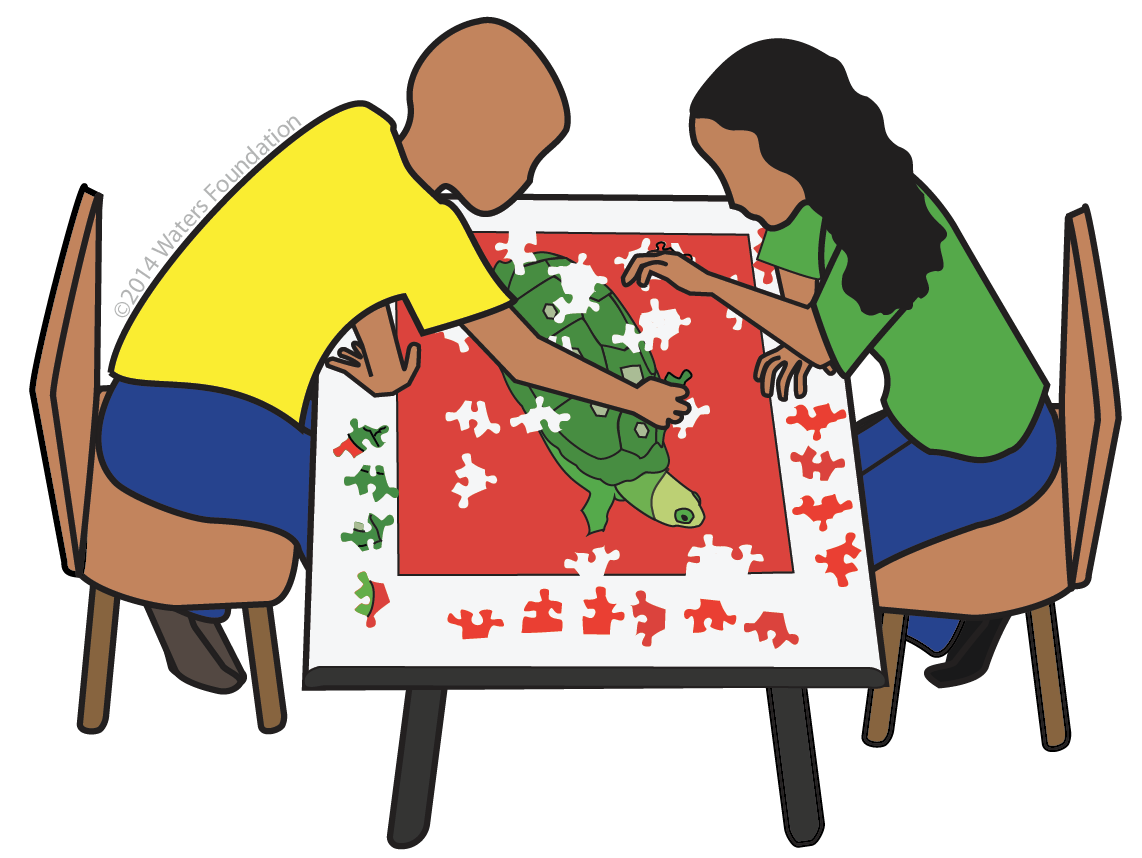 Between the 4Cs and “Where Do Good Ideas Come From?”Between the Habits of a Systems Thinker and the 4Cs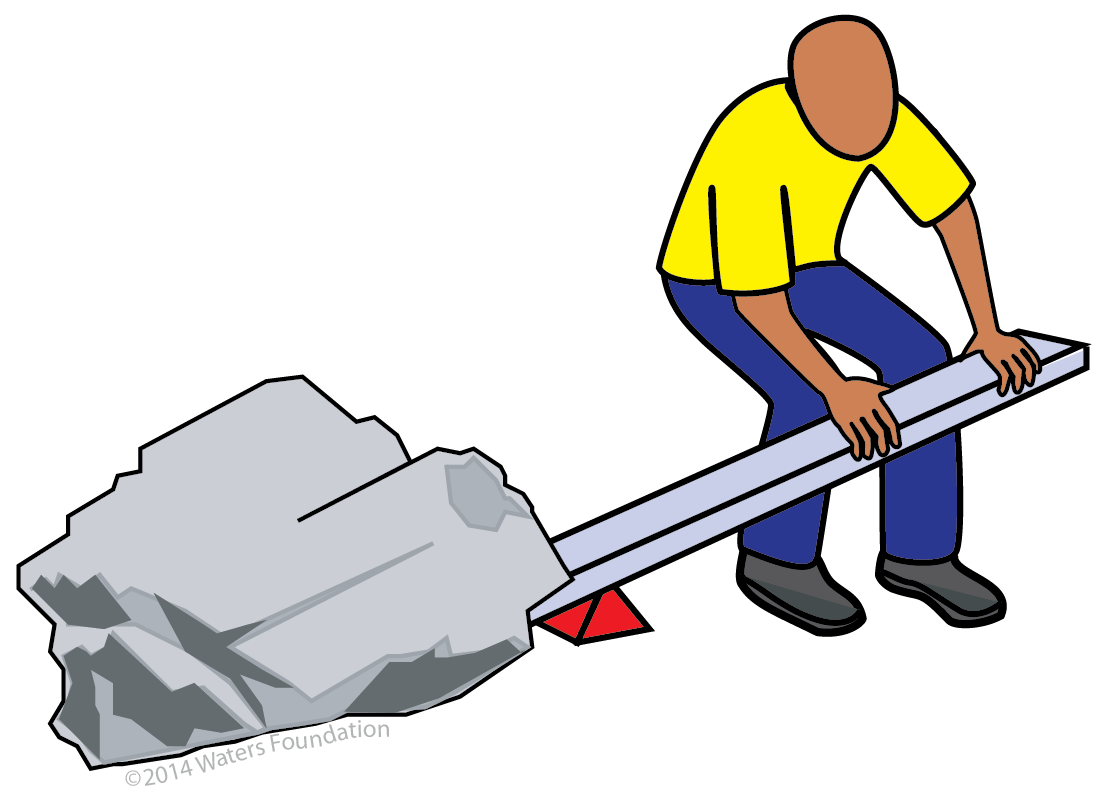 